Publicado en Querétaro, México el 06/06/2017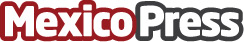 Lowpi, el comparador de precios en línea llega a MéxicoPerder el tiempo al comparar precios entre  millones de productos en tiendas en línea y departamentales ha pasado a la historia.  Lowpi.com el innovador sitio web hace su lanzamiento al unísono en México, España, Estados Unidos y Argentina. Un portal que en unos cuantos clicks permite comparar el precio de un producto en más de una docena de tiendas entre millones de productosDatos de contacto:lowpi.comfacebook: lowpi.comNota de prensa publicada en: https://www.mexicopress.com.mx/compras-en-linea-ahorra-tiempo-y-dinero-compara-precios-con-lowpi Categorías: Nacional Emprendedores E-Commerce Innovación Tecnológica http://www.mexicopress.com.mx